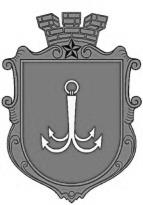                                           ОДЕСЬКА МІСЬКА РАДАПОСТІЙНА КОМІСІЯЗ ПИТАНЬ ОХОРОНИ ЗДОРОВ’Я  ________________№_________________на №______________від______________ПРОТОКОЛЗасідання постійної комісії від 26.05.2021 року	14.00 									307 каб.ПРИСУТНІ:Cаутьонков В.М., Вагапов А.В., Нікогосян Л.Р., Куценко І.І., Авдєєв М.В.ЗАПРОШЕНІ:Бедрега С.М.Якименко О.О.Патраманська К.І.Щербатенко В.В.Також присутні:депутати одеської міської ради Єреміца О.М., Головатюк-Юзефпольська І.Л., депутат Одеської обласної ради Буяновський А. О., помічники депутатів Одеської міської ради, представники громадськості, ЗМІПОРЯДОК ДЕННИЙ:          1. Заслуховування інформації Департаменту охорони здоров’я, щодо виконання висновків та рекомендацій постійної комісії з питань охорони здоров’я наданих на засіданні Комісії 26.04.2021 року.  2. Розгляд питання  внесеного на засідання виконавчого комітету «Про внесення змін до рішення Виконавчого комітету Одеської 
міської ради від 28 травня 2015 року № 163 «Про закріплення за                    лікувально-профілактичними установами, засновником яких є Одеська міська рада, об’єктів нерухомого майна комунальної власності територіальної громади м. Одеси на праві оперативного управління». 3. Розгляд питання щодо стану ліквідації наслідків пожежі, що сталася 14.05.2021 році в міській клінічній лікарні № 10.4. Розгляд питання щодо надання громадянам міста Одеси стоматологічних послуг медичними закладами охорони здоров’я (КНП Стоматологічні клініки №1, №3, №4, №5). 5. Розгляд питання щодо надання громадянам міста Одеси медичних послуг КНП «Дитяча міська поліклініка №2».6. Звернення громадян на адресу постійної комісії.7. Різне.Запропонували проголосувати за порядок денний в цілому. Голосували:“За”-5“Проти”-0           Не голосували-0           Рішення прийнято1.Перше питання  порядку денного.           СЛУХАЛИ: інформацію Департаменту охорони здоров’я, щодо виконання висновків та рекомендацій постійної комісії з питань охорони здоров’я наданих на засіданні Комісії 26.04.2021 року.                    ВИСТУПИЛИ: Cаутьонков В.М., Якименко О.О., Вагапов А. В., Бедрега С.М., Куценко І.І., Авдєєв М.В., Нікогосян Л.Р., Головатюк-Юзефпольська І.Л.          ВИСНОВОК: інформацію Департаменту охорони здоров’я, щодо виконання висновків та рекомендацій постійної комісії з питань охорони здоров’я наданих на засіданні Комісії 26.04.2021 року прийняти до відома.Результати голосування:«ЗА» - 5 «ПРОТИ» - 0Не голосував - 02. Друге питання  порядку денного.СЛУХАЛИ: інформацію Департаменту охорони здоров’я щодо проекту рішення внесеного на засідання виконавчого комітету «Про внесення змін до рішення Виконавчого комітету Одеської 
міської ради від 28 травня 2015 року № 163 «Про закріплення за                    лікувально-профілактичними установами, засновником яких є Одеська міська рада, об’єктів нерухомого майна комунальної власності територіальної громади м. Одеси на праві оперативного управління». ВИСТУПИЛИ: Cаутьонков В.М., Якименко О.О.          ВИСНОВОК: інформацію Департаменту охорони здоров’я  прийняти до відома.Результати голосування:«ЗА» - 5 «ПРОТИ» - 0Не голосував – 03. Третє питання  порядку денного.СЛУХАЛИ: питання щодо стану ліквідації наслідків пожежі, що сталася 14.05.2021 році в міській клінічній лікарні № 10.ВИСТУПИЛИ: Cаутьонков В.М., Якименко О.О., Бедрега С.М.          ВИСНОВОК: взяти до уваги інформацію Департаменту охорони здоров’я  та доручити Департаменту продовжувати контролювати та  організовувати інформаційно-роз’яснювальну роботу для керівників закладів охорони здоров’я з питань правил пожежної безпеки. Результати голосування:«ЗА» - 5 «ПРОТИ» - 0Не голосував – 04. Четверте питання  порядку денного.СЛУХАЛИ: питання щодо надання громадянам міста Одеси стоматологічних послуг медичними закладами охорони здоров’я (КНП Стоматологічні клініки №1, №3, №4, №5)ВИСТУПИЛИ: Cаутьонков В.М., Якименко О.О., Бедрега С.М., Щербатенко В.В. Куценко І.І., Нікогосян Л.Р., Буяновський А. О.,        Вагапов А.В.            ВИСНОВОК: підготувати звернення до Міністерства охорони здоров’я та Національної служби охорони здоров’я від депутатів Одеської міської ради – членів постійної комісії з питань охорони здоров’я стосовно прийняття рішення про укладання договорів з закладами охорони здоров’я що надають стоматологічні послуги. Результати голосування:«ЗА» - 5 «ПРОТИ» - 0Не голосував – 05. П’яте питання  порядку денного.СЛУХАЛИ: питання щодо надання громадянам міста Одеси медичних послуг КНП «Дитяча міська поліклініка №2».ВИСТУПИЛИ: Cаутьонков В.М., Патраманська К.І., Вагапов А.В.,  Куценко І.І., Якименко О.О.           ВИСНОВОК: прийняти до відома інформацію головного лікаря дитячої міської поліклініки № 2.Результати голосування:«ЗА» - 5 «ПРОТИ» - 0Не голосував – 06. Шосте питання  порядку денного.СЛУХАЛИ: електронні звернення на адресу постійної комісії з питань охорони здоров’я. ВИСТУПИЛИ: Cаутьонков В.М., Якименко О.О., Нікогосян Л.Р.,          ВИСНОВОК: перше зверненню від громадянки Польової Н.В. тримати на контролю постійної комісії з питань охорони здоров’я.друге звернення від громадянина Платека М.В. направити на розгляд до Департаменту охорони здоров’я.  Результати голосування:«ЗА» - 5 «ПРОТИ» - 0Не голосував – 0Голова постійної комісії				В.М. СаутьонковСекретар постійної комісії                             	  Л.Р. Нікогосянпл. Думська, 1, м. Одеса, 65026, Україна